PACIFIC HEALTH SERVICE HUTT VALLEY 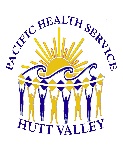 REFERRAL FORM1 Hewer Crescent, PO Box 35027, Naenae                                           Telephone: 577 0394; Facsimile: 577 0458                                                  Website: pacifichealthhutt.co.nz                                Please circle the programme(s) you are referring to: EXERCISE            NURSING OUTREACH	    SOCIAL SERVICES              SCREENZ                 WELL CHILDReason(s) for referral:Relevant Medical History:Medications:Allergies:Family Name:Family Name:First Names:First Names:Address:Address:Address:Gender:M / FDate of Birth:NHI:Ethnicity:Ethnicity:Phone (home):Phone (work):GP:GP:Next of Kin:Next of Kin:Relationship to client:Relationship to client:Consent for referral:     Consent for referral:     Consent for referral:     Consent for referral:     Name and designation of person referring:Name and designation of person referring:Contact Telephone:Contact Telephone:Organisation/Provider:Organisation/Provider:Date of Referral:Date of Referral: